Phonics and Early Reading Overview  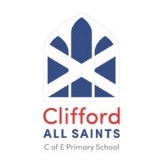 Foundation Stage Phonics overviewFoundation Stage Phonics overviewFoundation Stage Phonics overviewFoundation Stage Phonics overviewFoundation Stage Phonics overviewFoundation Stage Phonics overviewFoundation Stage Phonics overviewAutumnPhasePhonemes HFW/Tricky words: Reading HFW/Tricky words: SpellingHFW/Tricky words: SpellingIntervention (bottom 20%)Reading SchemeWk. 11Assessment/ Phase 1 Assessment/ Phase 1 Assessment/ Phase 1 Assessment/ Phase 1 Identify chnPhase 1 (Lilac 0)Wk. 21Assessment/ Phase 1Assessment/ Phase 1Assessment/ Phase 1Assessment/ Phase 1Ph. 1 extra phonicsPhase 1 (Lilac 0)Wk. 32Teach set 1: s, a, t, pOral blending and segmentingN/AN/AN/APh. 1 extra phonicsPhase 1 (Lilac 0)Wk. 42Teach set 2: i, n, m, dPractise oral blending and segmentingTeach blending with lettersPractise blending for reading Teach blending to read HFW: a, is, it, in, at  N/AN/APh. 1 extra phonicsPhase 2.1 (Pink 1a)Wk. 52Teach set 3: g, o, c, kPractise oral blending and segmentingPractise blending with lettersTeach segmenting to spell words Teach blending to read HFW: and – read captions including ‘and’ and words including set 1 and 2 lettersN/A N/A Ph. 1 extra phonicsPhase 2.1 (Pink 1a)Wk. 62Teach set 4: ck (end of words), e, u, r Practise oral blending and segmentingPractise blending to read wordsPractise segmenting to spell wordsTeach reading tricky words: to, into, the – read captions including the, to, into, and plus words with sets 1-4 letters Model spelling captions using ‘and’ and sets 1-4 lettersModel spelling captions using ‘and’ and sets 1-4 lettersPh. 1 extra phonicsPhase 2.2 (Pink 1A)Wk. 72Revision of all letters and sounds taught so farSupport chn in reading words and captionsTeach reading tricky words: of, as, has – read captions including  of, as, has plus words with sets 1-4 lettersModel spelling captions including all HFW/tricky words taught + sets 1-4 lettersModel spelling captions including all HFW/tricky words taught + sets 1-4 lettersPh. 1 extra phonicsPhase 2.3 (Pink 1B)Wk. 82Review and practise blendingHFW/tricky word revisionHFW/tricky word revisionHFW/tricky word revisionAssess/identify chnPhase 2.3 (Pink 1B)Half termHalf termHalf termHalf termHalf termHalf termHalf termWeek 12Teach set 5: h, b, f, l Practise blending to read wordsPractise segmenting to spell wordsTeach reading tricky words: no, go, IRead captions including to, the, no, go, I and sets 1-5 letters Teach reading tricky words: no, go, IRead captions including to, the, no, go, I and sets 1-5 letters Model spelling captions using and, to, the and sets 1-5 lettersPh. 2 extra phonicsPhase 2.4 (Pink 1B)Week 22Teach set 5: ff, ll, ssPractise blending to read wordsPractise segmenting to spell wordsHFW/tricky word revisionHFW/tricky word revisionModel spelling captions including all HFW/tricky words taught + sets 1-5 lettersPh. 2 extra phonicsPhase 2.4 (Pink 1B)Week 33Teach set 6: j, v, w, xRevise all previous letters and soundsLearn alphabet songPractise blending for readingPractise segmenting to spell Read HFWTricky words: no, go, I, to, theRead captions including no, go, I, the, to plus words with sets 1-6 lettersRead HFWTricky words: no, go, I, to, theRead captions including no, go, I, the, to plus words with sets 1-6 lettersN/APh. 2/3 gapsPhase 2.5 (Pink 1B)Week 43Teach set 7: y, z, zz, quRevise all previous letters and soundsAlphabet song (point to letters) Practise blending for readingPractise segmenting to spellTeach reading tricky words: he, shePractise reading HFW Practise reading captions with  tricky words he, she, no, go, I, the, to plus set 1-7 letters  Teach reading tricky words: he, shePractise reading HFW Practise reading captions with  tricky words he, she, no, go, I, the, to plus set 1-7 letters  Practise spelling HFWTeach spelling tricky words: to, the Ph. 2/3 gapsPhase 2.5 (Pink 1B)Week 53Teach four consonant digraphs: ch, sh, th, ngAlphabet song (point to letters)Practise blending for readingPractise segmenting to spell Practise reading 2 syllable wordsPractise reading/writing captions and sentencesTeach reading tricky word: we, me, be Practise reading HFWTeach reading tricky word: we, me, be Practise reading HFWPh. 2/3 gapsPhase 2.5 (Pink 1B)Week 6Reading words ending in sPractise blending for readingPractise segmenting to spell Practise reading 2 syllable wordsPractise reading/writing captions and sentencesPractise reading HFWTeach reading tricky word: wasPractise reading HFWTeach reading tricky word: wasPractise spelling HFWTeach spelling tricky word: no, goAssess/identify chnPhase 3.1 (Red 2A)Week 7 Review and practise blendingPractise reading HFWTeach reading tricky word: myPractise reading HFWTeach reading tricky word: myPractise spelling HFW + and, to, theAssess/identify chnPhase 3.1 (Red 2A)Christmas holidayChristmas holidayChristmas holidayChristmas holidayChristmas holidayChristmas holidaySpring PhasePhonemesHFW/tricky words: ReadingHFW/tricky words: ReadingHFW/tricky words: SpellingInterventions (bottom 20%)Reading SchemeWeek 13Teach vowel digraphs: ai, ee, igh, oaAlphabet song (point to letters)Practise blending for readingPractise segmenting to spellPractise reading 2 syllable wordsPractise reading/writing captions and sentencesPractise reading HFWTeach the tricky word: youPractise reading HFWTeach the tricky word: youPractise spelling HFW + and, to, thePh. 2/3 gapsPhase 3.1 (Red 2A)Week 23Teach vowel digraphs: oo, ar, or, urAlphabet song (point to letters)Practise blending for readingPractise segmenting to spell Teach spelling two syllable wordsPractise reading/writing captions and sentencesPractise reading HFWTeach the tricky word: theyPractise reading HFWTeach the tricky word: theyPractise spelling HFW + and, to, thePh. 2/3 gapsPhase 3.1 (Red 2A)Week 33Teach vowel digraphs /trigraphs: ow, oi, earPractise letter namesPractise blending for readingPractise segmenting to spellPractise spelling two syllable wordsPractise reading/writing captions and sentencesPractise reading HFWTeach the tricky word: herPractise reading HFWTeach the tricky word: herPractise spelling HFW + and, to, thePh. 2/3 gapsPhase 3.2 (Red 2A)Week 43Teach vowel digraphs /trigraphs: air, ure, erPractise letter namesPractise blending for readingPractise segmenting to spellPractise spelling two syllable wordsPractise reading/writing captions and sentencesPractise reading HFWTeach the tricky word: allPractise reading HFWTeach the tricky word: allPractise spelling HFW + and, to, thePh. 2/3 gapsPhase 3.2 (Red 2A)Week 5Practise all GPCsPractise letter namesPractise blending for reading Practise segmenting for spellingPractise spelling two syllable wordsPractise reading/writing captions and sentencesTeach the tricky word: areTeach the tricky word: arePractise spelling 2 syllable HFWPh. 2/3 gapsPhase 3.3 (Red 2B)Week 63Practise all GPCsPractise letter namesPractise blending for readingPractise segmenting for spellingPractise spelling two syllable wordsPractise reading/writing captions and sentencesConsolidation of Ph. 3 tricky word readingConsolidation of Ph. 3 tricky word readingConsolidation of spelling HFW and Ph.2 tricky wordsPh. 2/3 gapsPhase 3.3 (Red 2A)Half TermHalf TermHalf TermHalf TermHalf TermHalf TermHalf TermHalf TermWeek 12/3Consolidation of ph. 2 and ph. 3 Consolidation of ph. 2 and ph. 3 Consolidation of ph. 2 and ph. 3 Consolidation of ph. 2 and ph. 3 Consolidation of ph. 2 and ph. 3 Phase 3.3 (Red 2A)Week 22/3Consolidation of ph. 2 and ph. 3 Consolidation of ph. 2 and ph. 3 Consolidation of ph. 2 and ph. 3 Consolidation of ph. 2 and ph. 3 Consolidation of ph. 2 and ph. 3 Phase 3.3 (Red 2A)Week 32/3Consolidation of ph. 2 and ph. 3Consolidation of ph. 2 and ph. 3Consolidation of ph. 2 and ph. 3Consolidation of ph. 2 and ph. 3Consolidation of ph. 2 and ph. 3Phase 3.3 (Red 2A)Week 42/3Consolidation of ph. 2 and ph. 3Consolidation of ph. 2 and ph. 3Consolidation of ph. 2 and ph. 3Consolidation of ph. 2 and ph. 3Consolidation of ph. 2 and ph. 3Phase 3.3 (Red 2A)Week 52/3Consolidation of ph. 2 and ph. 3Consolidation of ph. 2 and ph. 3Consolidation of ph. 2 and ph. 3Consolidation of ph. 2 and ph. 3Consolidation of ph. 2 and ph. 3Phase 3.3 (Red 2A)Week 62/3Consolidation of ph. 2 and ph. 3Consolidation of ph. 2 and ph. 3Consolidation of ph. 2 and ph. 3Consolidation of ph. 2 and ph. 3Consolidation of ph. 2 and ph. 3Phase 3.3 (Red 2A)EasterEasterEasterEasterEasterEasterEasterSummer PhasePhonemes/ spelling patternHFW/Tricky words- readHFW/Tricky words- readHFW/Tricky words- spellInterventionsWeek 14Recog./recall of Ph.2 and 3 graphemes plus reading/spelling CVC words Teach and practise reading CVCC wordsTeach and practise spelling CVCC wordsPractise reading/writing sentencesPractise reading HFWTeach reading the tricky words: said, soPractise reading HFWTeach reading the tricky words: said, soPractise spelling HFWTeach spelling the tricky words: he, she, we, me, be Ph. 2/3 gapsPhase 4.1 (Yellow 3)Week 24Recog./recall of Ph.2 and 3 graphemes plus reading/spelling CVC words Teach and practise reading CVCC wordsTeach and practise spelling CVCC wordsPractise reading/writing sentencesPractise reading HFWTeach reading tricky words: have, like, some, comePractise reading HFWTeach reading tricky words: have, like, some, comePractise spelling HFWTeach spelling tricky words: was, youPh. 2/3 gapsPhase 4.1 (Yellow 3)Week 34Recog./recall of Ph.2 and 3 graphemesPractise reading words containing adjacent consonantsPractise spelling words containing adjacent consonantsPractise reading/writing sentencesPractise reading HFWTeach reading tricky words: were, there, little, onePractise reading HFWTeach reading tricky words: were, there, little, onePractise spelling HFWTeach spelling tricky words: they, all, arePh. 2/3 gapsPhase 4.1 (Yellow 3)Week 44Recog./recall of Ph.2 and 3 graphemesPractise reading words containing adjacent consonantsPractise spelling words containing adjacent consonantsPractise reading/writing sentencesPractise reading HFWTeach reading tricky words: do, when, out, whatPractise reading HFWTeach reading tricky words: do, when, out, whatPractise spelling HFWTeach spelling tricky words: my, herPh. 2/3 gapsPhase 4.1 (Yellow 3)Week 54Consolidation of Phase 4Consolidation of Phase 4Consolidation of Phase 4Consolidation of Phase 4Ph. 2/3 gapsPhase 4.1 (Yellow 3)Week 64Consolidation of Phase 4Consolidation of Phase 4Consolidation of Phase 4Consolidation of Phase 4Ph. 2/3 gapsPhase 4.1 (Yellow 3)Half termHalf termHalf termHalf termHalf termHalf termHalf termWk. 13/4Consolidation of Phase 3 and Phase 4 Consolidation of Phase 3 and Phase 4 Consolidation of Phase 3 and Phase 4 Consolidation of Phase 3 and Phase 4 Ph. 2/3 gapsPhase 4.2 (Blue 4)Wk. 23/4Consolidation of ph. 3 and ph. 4Consolidation of ph. 3 and ph. 4Consolidation of ph. 3 and ph. 4Consolidation of ph. 3 and ph. 4Ph. 2/3 gapsPhase 4.2 (Blue 4)Wk. 33/4Consolidation of ph. 3 and ph. 4Consolidation of ph. 3 and ph. 4Consolidation of ph. 3 and ph. 4Consolidation of ph. 3 and ph. 4Ph. 2/3 gapsPhase 4.2 (Blue 4)Wk. 43/4Consolidation of ph. 3 and ph. 4Consolidation of ph. 3 and ph. 4Consolidation of ph. 3 and ph. 4Consolidation of ph. 3 and ph. 4Ph. 2/3 gapsPhase 4.2 (Blue 4)Wk. 53/4Consolidation of ph. 3 and ph. 4Consolidation of ph. 3 and ph. 4Consolidation of ph. 3 and ph. 4Consolidation of ph. 3 and ph. 4Ph. 2/3 gapsPhase 4.2 (Blue 4)Wk. 63/4Consolidation of ph. 3 and ph. 4Consolidation of ph. 3 and ph. 4Consolidation of ph. 3 and ph. 4Consolidation of ph. 3 and ph. 4Ph. 2/3 gapsPhase 4.2 (Blue 4)Wk. 73/4Consolidation of ph. 3 and ph. 4Consolidation of ph. 3 and ph. 4Consolidation of ph. 3 and ph. 4Consolidation of ph. 3 and ph. 4Ph. 2/3 gapsPhase 4.2 (Blue 4)Year One Phonics overviewYear One Phonics overviewYear One Phonics overviewYear One Phonics overviewYear One Phonics overviewYear One Phonics overviewYear One Phonics overviewAutumnPhasePhonemes Decodable HFW/Tricky words: Reading Decodable HFW/Tricky words: SpellingIntervention (bottom 20%)Reading SchemeWk. 13/4Recap Phase 3/4Recap Phase 3/4Recap Phase 3/4Identify chn1:1 readingWk. 23/4Recap Phase 3/4Recap Phase 3/4Recap Phase 3/4Ph. 2/3 gaps1:1 readingWk. 35.1Recap Phase 3/4Teach reading tricky words: oh, theirPractise reading decodable HFW (1st 100)Teach spelling tricky words: said, soPh. 2/3 gapsPhase 4.2 (Blue 4)Wk. 45.1Teach: ay, ou, ie, ea           (day out tie eat)Recognition and recall of Ph.2, Ph. 3 and Ph.5 as learnedPractise reading and spelling words with adjacent consonantsPractise reading and spelling polysyllabic wordsPractise reading sentencePractise writing sentences*Only Ph.3/4 sounds should be used for writingTeach reading tricky word: peopleRecap: oh, theirPractise reading HFWTeach spelling tricky words: havePh. 2/3 gapsPhase 4.2 (Blue 4)Wk. 55.1Teach: oy, ir, ue, aw            (boy girl blue saw)As above.Teach reading tricky words: Mr/MrsRecap: oh, their, peoplePractise reading HFWTeach spelling tricky words: likePh. 2/3 gapsPhase 4.2 (Blue 4)Wk. 65.1Teach:  wh ph ew oe            (when photo new toe)As above.Teach reading tricky word: lookedRecap: oh, their, people, Mr/Mrs Practise reading HFWTeach spelling tricky words: comePh. 2/3 gapsWk. 75.1Recap Phase 5 sounds taught so farRecap reading tricky words taught so farRecap spelling of tricky words taught so far Ph. 2/3 gapsPhase 4.2 (Blue 4)Wk. 85.1Recap Phase 5 sounds taught so farRecap reading tricky words taught so farRecap spelling of tricky words taught so far Ph. 2/3 gapsPhase 4.2 (Blue 4)Half termHalf termHalf termHalf termHalf termHalf termWk. 15.1Teach:  au a_e e_e              (Paul make these)As above. Teach reading tricky word: calledRecap: oh, their, people, Mr/Mrs, lookedPractise reading HFWTeach spelling tricky words: wereIdentify chnPhase 5 (Green 5)Wk. 25.1Teach: i_e o_e u_e ey            (like home rule donkey)As aboveTeach reading tricky word: askedRecap: oh, their, people, Mr/Mrs, looked, calledPractise reading HFWTeach spelling tricky words: there Ph. 2/3 gapsPhase 5 (Green 5)Wk. 35.1Consolidation of Phase 5 Part 1Recap all above Recap all abovePh. 2/3 gapsPhase 5 (Green 5)Wk. 45.2Consolidation of Phase 5 Part 1Recap all above Recap all abovePh. 2/3/5 gapsPhase 5 (Green 5)Wk. 55.2Teach alternative pronunciations: a (hat/what)i (fin/find)o (hot/cold)u (but/unit)Practise recognition and recall of Ph.2/3/5 graphemes and alternatives as they are taughtPractise reading and spelling words with adjacent consonants and words with newly learned graphemesPractise reading and spelling polysyllabic wordsPractise reading sentencesPractise writing sentencesTeach reading tricky words: water, where, who, again, Teach spelling tricky words: littlePractise spelling HFWPh. 2/3/5 gapsPhase 5 (Green 5)Wk. 65.2Teach alternative pronunciations: ow (cow/blow)ie (tie/ field) ea (eat/bread/great) er (farmer/ her)As above.Teach reading tricky words: thought, through, work, mouseTeach spelling tricky words: one, doPractise spelling HFWPh. 2/3/5 gapsPhase 5 (Green 5)Wk. 7 5.2Recap aboveRecap aboveRecap abovePh. 2/3/5 gapsPhase 5 (Green 5)Christmas holidayChristmas holidayChristmas holidayChristmas holidayChristmas holidaySpring PhasePhonemesHFW tricky word- readHFW tricky words- spellInterventions (bottom 20%)Focus textsWk. 15.2Teach alternative pronunciations: ou (out/shoulder/could/you)y (yes/by/very)ch (chin/school/chef)As above.Teach reading tricky words: many, laughed, because, differentTeach spelling tricky words: when, whatPractise spelling HFWPh. 2/3/5 gapsPhase 5 (Green 5)Wk. 25.2Teach alternative pronunciations: c (cat/cent)g (got/giant)ey (money/they)As above.Teach reading tricky words: any, eyes, friends, once, pleaseTeach spelling tricky word: out Practise spelling HFWPh. 2/3/5 gapsPhase 5 (Green 5)Wk. 35.2Consolidation of Phase 5.1 & 5.2Consolidation of Phase 5.1 & 5.2Consolidation of Phase 5.1 & 5.2Ph. 2/3/5 gapsPhase 5 (Green 5)Wk. 45.2Consolidation of Phase 5.1 & 5.2Consolidation of Phase 5.1 & 5.2Consolidation of Phase 5.1 & 5.2Ph. 2/3/5 gapsPhase 5 (Green 5)Wk. 55.2Consolidation of Phase 5.1 & 5.2Consolidation of Phase 5.1 & 5.2Consolidation of Phase 5.1 & 5.2Ph. 2/3/5 gapsPhase 5 (Green 5)Wk. 6 5.2Consolidation of Phase 5.1 & 5.2Consolidation of Phase 5.1 & 5.2Consolidation of Phase 5.1 & 5.2Ph. 2/3/5 gapsPhase 5 (Green 5)Half term Half term Half term Half term Half term Half term Wk. 15.3 Teach alternative spellings: -tch after single vowel letter (catch, fetch, kitchen, notch, hutch) and -ure (picture, future, adventure)Consolidate 5.1/2 for readingRevision for phonics screeningConsolidate reading of Ph.5 tricky wordsConsolidate spelling of ph.3/4 tricky wordsPh. 2/3/5 gapsPhase 5 (Orange 6)Wk. 25.3Teach alternative spellings: -ve (have, live, give)Consolidate 5.1/2 for readingRevision for phonics screeningConsolidate reading of Ph.5 tricky wordsConsolidate spelling of ph.3/4 tricky wordsPh. 2/3/5 gapsPhase 5 (Orange 6)Wk. 35.3Teach alternative spellings: -dge (judge, hedge, badge) and -mb (lamb, numb, thumb)Consolidate reading of Ph.5 tricky wordsConsolidate spelling of ph.3/4 tricky wordsPh. 2/3/5 gapsPhase 5 (Orange 6)Wk. 45.3Teach alternative spellings: n – gn (gnat, gnaw, gnome) and kn (knee, knit, knock)r – wr (wren, write, wrap)Consolidate 5.1/2 for readingRevision for phonics screeningConsolidate reading of Ph.5 tricky wordsConsolidate spelling of ph.3/4 tricky wordsPh. 2/3/5 gapsPhase 5 (Orange 6)Wk. 55.3Teach alternative spellings: s – st (listen, whistle, castle) and -se (mouse, house, horse)z – (tease, noise, cheese) Consolidate 5.1/2 for readingRevision for phonics screeningConsolidate reading of Ph.5 tricky wordsConsolidate spelling of ph.3/4 tricky wordsPh. 2/3/5 gapsPhase 5 (Orange 6)Wk. 65.3Teach alternative spellings: u – (come, some, done)i – (gym, pyramid, crystal)Consolidate 5.1/2 for readingRevision for phonics screeningConsolidate reading of Ph.5 tricky wordsConsolidate spelling of ph.3/4 tricky wordsPh. 2/3/5 gapsPhase 5 (Orange 6)Easter holidaysEaster holidaysEaster holidaysEaster holidaysEaster holidaysEaster holidaysSummer PhasePhonemes/spelling patternHFW/Tricky words - readHFW/Tricky words- spellInterventionsFocus textsWk 15.3Teach alternative spellings: ear – (here, severe) and (cheer, beer)ar – (father, rather) and (half, calf)air – (there, where), (pear, bear) and (care, dare)Revision for phonics screeningPractise recognition and recall of graphemes and different pronunciations of graphemesPractise reading and spelling words with adjacent consonants and words with newly learned graphemesPractise reading and spelling polysyllabic wordsPractise reading sentencesPractise writing sentences	Consolidate reading of Ph. 5 tricky wordsTeach spelling tricky word: ohPh. 2/3/5 gapsPhase 5 (Orange 6)Wk. 25.3Teach alternative spellings: or – (talk, walk), (your, court) and (caught, taught)ur – (learn, pearl) and (work, worm)oo – (could, would) and (put, pull)As above.Consolidate reading of Ph. 5 tricky wordsTeach spelling tricky word: theirPh. 2/3/5 gapsPhase 5 (Orange 6)Wk. 35.3Teach alternative spellings: sh – (special, official), (sure, sugar) and (chef, Charlotte)zh – (treasure, vision, casual, beige)As above.Consolidate reading of Ph. 5 tricky wordsTeach spelling tricky word: peoplePh. 2/3/5 gapsPhase 5 (Orange 6)Wk. 45.3Alternative spellings:ai, ay, a_e, eyAs above.Consolidate reading of Ph. 5 tricky wordsTeach spelling tricky word: Mr/MrsPh. 2/3/5 gapsPhase 5 (Orange 6)Wk. 55.3Alternative spellings:ee, ea, e_e, y, ie, eyAs above.Consolidate reading of Ph. 5 tricky wordsTeach spelling tricky word: lookedPh. 2/3/5 gapsPhase 5 (Orange 6)Wk. 65.3Alternative spellings:igh, ie, y, i, i_eAs above.Consolidate reading of Ph. 5 tricky wordsTeach spelling tricky word: called, askedPh. 2/3/5 gapsPhase 5 (Orange 6)Half termHalf termHalf termHalf termHalf termHalf termWk. 15.3Alternative spellings:oa, ow, oe, o_eAs above.Consolidate reading of Ph. 5 tricky wordsConsolidate spelling of Ph. 5 tricky wordsPh. 2/3/5 gapsPhase 5 (Turquoise 7)Wk. 25.3Alternative spellings:oo, ue, ew, u_eAs above.Consolidate reading of Ph. 5 tricky wordsConsolidate spelling of Ph. 5 tricky wordsPh. 2/3/5 gapsPhase 5 (Turquoise 7)Wk. 35.3Revision(as above)Consolidate reading of Ph. 5 tricky wordsConsolidate spelling of Ph. 5 tricky wordsPh. 2/3/5 gapsPhase 5 (Turquoise 7)Wk. 45.3Revision(as above)Consolidate reading of Ph. 5 tricky wordsConsolidate spelling of Ph. 5 tricky wordsPh. 2/3/5 gapsPhase 5 (Turquoise 7)Wk. 55.3Revision(as above)Consolidate reading of Ph. 5 tricky wordsConsolidate spelling of Ph. 5 tricky wordsPh. 2/3/5 gapsPhase 5 (Turquoise 7)Wk. 65.3Revision (as above)Consolidate reading of Ph. 5 tricky wordsConsolidate spelling of Ph. 5 tricky wordsPh. 2/3/5 gapsPhase 5 (Turquoise 7)Wk.75.3Revision (as above)Consolidate reading of Ph. 5 tricky wordsConsolidate spelling of Ph. 5 tricky wordsPh. 2/3/5 gapsPhase 5 (Turquoise 7)Year Two Phonics and Spellings overviewYear Two Phonics and Spellings overviewYear Two Phonics and Spellings overviewYear Two Phonics and Spellings overviewYear Two Phonics and Spellings overviewAutumnPhaseSpellingsInterventionReading SchemeWk. 16The sound /n/ spelt as ‘kn’ and ‘ng’ at the beginning of wordsIdentify chnPhase 5 (Turquoise 7)Wk. 26The sound /r/ spelt as ‘wr’ at the beginning of wordsPhase 5 gapsPhase 5 (Turquoise 7)Wk. 36The sound /s/ spelt as ‘c’ before e, i and yPhase 5 gapsPhase 5 (Turquoise 7)Wk. 46The sound /j/ spelt as ‘dge’ and ‘ge’ at the end of wordsPhase 5 gapsPhase 5 (Turquoise 7)Wk. 56The sound /j/ often spelt with ‘g’ before e, i and y, the sound /j/ always spelt with a ‘j’ before a, o and uPhase 5 gapsPhase 5 (Turquoise 7)Wk. 66Common exception wordsPhase 5 gapsPhase 5 (Turquoise 7)Wk. 76Days of the week, months of the year, seasonsPhase 5 gapsPhase 5 (Turquoise 7)Wk. 86Next 100 Common exception wordsPhase 5 gapsHalf termHalf termHalf termWeek 16The sound /l/ spelt as ‘le’ at the end of wordsWeek 26The sound /l/ spelt as ‘el’ at the end of wordsWeek 36The sound /l/ spelt as ‘il’ and ‘al’ at the end of wordsWeek 46The sound /igh/ spelt as ‘y’ at the end of wordsWeek 56Adding ‘ies’ to nouns and verbs ending in ‘y’Week 66Common exception wordsWeek 7 6Review learning so farChristmas holidayChristmas holidayChristmas holidaySpring PhaseSpellingsInterventionReading SchemeWeek 16Adding ‘-ed’, ‘-er’ and ‘-est’ to a word ending in ‘y’ with a consonant before itWeek 26Adding ‘ing’ to a word ending in ‘y’ with a consonant before it Week 36Adding ‘-ing’, ‘-ed’, ‘er’, ‘est’ and ‘y’ to words ending in ‘e’ with a consonant before it Week 46Adding ‘-ing’, ‘-ed’, ‘er’, ‘est’ and ‘y’ to words of one syllable ending in a single consonant after a single vowelWeek 56The sound /or/ spelt ‘a’ before ll or l Week 6 6Common exception wordsHalf term Half term Half term Week 16The sound /u/ spelt as ‘o’ Week 26The sound /ee/ spelt as ‘ey’Week 36The sound /o/ spelt with ‘a’ after w and qu  Week 46The stressed /er/ spelt with ‘or’ after w and the sound /or/ spelt ‘ar’ after w Week 56The sound /zh/ spelt ‘s’ Week 66Common exception wordsEaster holidaysEaster holidaysEaster holidaysSum PhaseSpellingsInterventionReading SchemeWeek 16The suffixes ‘-ment’, ’-ness’ and ‘-ful’Week 26The suffixes ‘-less’ and ‘ly’ Week 36Words ending in –tionWeek 46ContractionsWeek 56The possessive apostropheWeek 66Common exception wordsHalf termHalf termHalf termWeek 16Homophones and near homophonesWeek 26Homophones and near homophonesWeek 36Homophones and near homophones, conjunctionsWeek 46Question words/ SPaG termsWeek 56Week 66